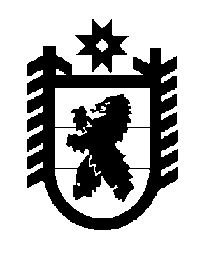 Российская Федерация Республика Карелия    ПРАВИТЕЛЬСТВО РЕСПУБЛИКИ КАРЕЛИЯРАСПОРЯЖЕНИЕот  22 декабря 2015 года № 802р-Пг. Петрозаводск 1. Утвердить прилагаемую структуру Администрации Главы Республики Карелия.2. Признать утратившими силу:распоряжение Правительства Республики Карелия от 1 октября             2012 года № 590р-П;распоряжение Правительства Республики Карелия от 2 сентября             2013 года № 599р-П;распоряжение Правительства Республики Карелия от 25 марта             2014 года № 146р-П;распоряжение Правительства Республики Карелия от 13 мая             2014 года № 234р-П;распоряжение Правительства Республики Карелия от 23 июля             2014 года № 457р-П;пункт 2 распоряжения Правительства Республики Карелия от 30 июля             2014 года № 469р-П;пункт 2 распоряжения Правительства Республики Карелия от                           8 августа 2014 года № 487р-П;пункт 2 распоряжения Правительства Республики Карелия от                       21 января 2015 года № 35р-П;распоряжение Правительства Республики Карелия от 13 марта             2015 года № 156р-П;пункт 2 распоряжения Правительства Республики Карелия от                         23 апреля 2015 года № 245р-П.           ГлаваРеспублики  Карелия                                                              А.П. ХудилайненУтверждена распоряжением Правительства Республики Карелияот  22 декабря 2015 года № 802р-ПСтруктураАдминистрации Главы Республики КарелияРуководитель Администрации Главы Республики КарелияПервый заместитель Руководителя Администрации Главы Республики КарелияЗаместитель Руководителя Администрации Главы Республики КарелияЗаместитель Руководителя Администрации Главы Республики КарелияЗаместитель Руководителя Администрации Главы Республики КарелияСоветники и помощники Главы Республики КарелияПресс-секретарь Главы Республики КарелияПриемная Главы Республики КарелияУправление развития государственной службы, кадров и государственных наградУправление бюджетного учета и финансового обеспеченияУправление специальных программ Главы Республики КарелияУправление по вопросам общественной безопасности и взаимодей-ствию с правоохранительными органамиКонтрольно-аналитическое управление:отдел координации работы по подготовке к 100-летию образования Республики Карелия Управление по взаимодействию со средствами массовой информацииУправление документооборота и информатизации:отдел информатизации и технической защиты информацииУправление организационной работыОтдел по вопросам региональной политикиОтдел по работе с обращениями гражданПротокольный отделОтдел специальной документальной связиОтдел по обеспечению деятельности антитеррористической комиссии в Республике КарелияВсего численность – 112 единиц.______________